      Муниципальное бюджетное дошкольное образовательное учреждениедетский сад №8 «Ромашка»СОГЛАСОВАНО                                                                                  УТВЕРЖДЕНОПредседатель профсоюзного комитета                                                         Приказом заведующегоМБДОУ д/с №8 «Ромашка »                                                                     МБДОУ д/с №8 «Ромашка»__________ Мащенко В.А.                                                                                     №35от 01.02.2022г.                                                                                                                   _________ Мещеряченко О.Н.                                       ПОЛОЖЕНИЕОб управлении профессиональными рисками в муниципальном бюджетном дошкольном образовательном учреждении детский сад №8 «Ромашка»                                         х.Староротовка                                                          2022 год                                                      Общие положения 1.1. Настоящее Положение об управлении профессиональными рисками в муниципальном  бюджетном дошкольном образовательном учреждении детский сад № 8 «Ромашка»  (далее - Положение) устанавливает единый порядок идентификации опасностей, оценки, учета и анализа профессионального риска причинения вреда здоровью и жизни работника в результате воздействия вреда здоровью и жизни работника в результате воздействия вредных и опасных производственных факторов, а также единые требования к содержанию и оформлению документации по учету вредных и опасных производственных факторов и разработки мероприятий, направленных на управление профессионалами рисками в области охраны труда в муниципальном  бюджетном дошкольном образовательном учреждении детский сад  №8 «Ромашка»  (далее - МБДОУ). 1.2. Настоящее Положение содержит описание управления профессиональными рисками как одной из процедур системы управления охраной труда (далее - СУОТ) в МБДОУ. 1.3. Целью процесса является минимизация вероятности причинения вреда здоровью в результате воздействия вредных и (или) опасных производственных факторов при исполнении работниками обязанностей по трудовому договору (эффективному контракту). 1.4. Процесс «Управление профессиональными рисками» включает в себя следующие основные под процессы: идентификация опасностей;  оценка величины рисков; разработка и реализация корректирующих мероприятий по снижению уровней рисков до допустимых величин; оценка остаточного риска. Порядок прохождения процесса представлен в Приложении № 1. Входные и выходные данные процесса представлены в схеме: 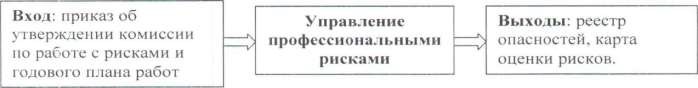 Критерии результативности процесса: полнота идентификации опасностей; качество определения уровня рисков; правильность заключения о допустимости рисков. 1.8. Результативность процесса оценивается комиссией по управлению рисками один раз в год по результатам работы за предыдущий календарный год. Общие требования к организации процесса 2.1. Для организации работ по управлению рисками приказом заведующего МБДОУ создается комиссия по управлению профессиональными рисками (далее - Комиссия) в составе не менее 3 человек и утверждается график проведения работ на очередной календарный год. 2.2. На Комиссию возлагается ответственность за: определение перечня рабочих мест (профессий, должностей), подлежащих идентификации опасностей и оценке рисков; идентификацию и составление реестра опасностей на рабочих местах; определение величин рисков, связанных с идентифицированными опасностями; разработку корректирующих мероприятий в целях снижения уровня риска; оценку остаточного риска после выполнения мероприятий по снижению риска; составление отчёта по оценке рисков;  составление карт оценки рисков и ознакомление с ними работников. Графиком проведения работ предусматривается перечень рабочих мест, на которых планируется проведение работ по управлению рисками и календарные сроки этапов проведения работ. Идентификация опасностей и оценка рисков осуществляются для всех видов деятельности и охватывают все рабочие места (профессии, должности) с целью установления рисков, которые представляют наибольшую опасность и требуют управления (корректировки). Полнота идентификации опасностей, качество определения уровня рисков и правильность заключения о допустимости рисков оцениваются Комиссией один раз в год по результатам работы за предыдущий календарный год. Плановая идентификация опасностей и оценка рисков осуществляются 1 раз в 5 лет. Внеплановая идентификация опасностей и оценка рисков проводятся на основании приказа заведующего в случаях: модернизации, реконструкции, замены оборудования; изменения в производственных процессах при планировании любых специальных работ; введения новых нормативно-правовых актов в области охраны труда; изменения законодательных и других требований, касающихся идентифицированных опасностей и рисков и (или) соответствующих мер управления;  изменения условий труда и (или) порядка выполнения работ. Идентификация опасностей 3.1. Идентификация опасностей проводится методом чек-листа на каждом постоянном рабочем месте и для каждой профессии, имеющей непостоянное рабочее место (в обязательном порядке проводится идентификация опасностей для следующих работников, имеющих непостоянные рабочие места: дворник и т.п.). При этом из рабочих мест с идентичным характером работ и аналогичными условиями труда выбирается одно рабочее место. 3.2. Примерный перечень опасностей, представляющих угрозу жизни и здоровью работников МБДОУ, представлен в Приложении № 2 настоящего Положения.  В ходе идентификации рассматриваются только те опасности, которые могут реально привести к получению травм, ухудшению здоровья работников или к смертельному исходу. 3.3. В процессе проведения идентификации опасностей Комиссия изучает и принимает во внимание необходимые документы: результаты специальной оценки условий труда; техническую документацию на оборудование и технологическую документацию на процессы (в целях выявления потенциальных рисков при работе с оборудованием); информацию о веществах и инструментах, которые участвуют в технологическом процессе (позволит определить риски, которые возникают при работе сотрудников с инструментами и веществами); записи обо всех видах контроля состояния охраны труда (акты проверок, предписания и т.д.) (для выявления наиболее часто повторяющихся нарушений требований охраны труда); результаты обследований и проверок состояния охраны труда государственной инспекцией труда и другими органами государственного надзора и контроля, службой охраны труда и т.п. (для выявления наиболее характерных нарушений требований законодательства в области охраны труда); результаты расследований, имевших место несчастных случаев, профессиональных заболеваний, аварий и инцидентов (для определения полноты разработанных и внедренных мероприятий по недопущению повторения несчастных случаев, профессиональных заболеваний, аварий и инцидентов по аналогичным причинам); доступные сведения и статистические данные о несчастных случаях и производственном травматизме в похожих организациях при проведении аналогичных работ; документы по обучению, проведению инструктажа и проверке знаний работников (для контроля 	своевременности 	обучения, 	инструктажа 	и 	проверки 	знаний, 	определения подготовленности, компетентности и осведомленности работников); инструкции по охране труда (для определения качества разработки инструкций и полноты изложения требований по охране труда); жалобы работников и их предложения по улучшению ненадлежащих условий труда (в целях определения опасностей, трудно выявляемых при проведении проверок и других контрольных мероприятиях). 3.4. При идентификации опасностей рассматриваются: технологические процессы и их параметры; опасные вещества; оборудование, инструменты и приспособления; типовые работы (работы, выполняемые на регулярной основе). При проведении идентификации опасностей и оценки рисков учитываются границы рабочего места, определяемые таким образом, чтобы рабочее место и прилегающее пространство можно было наблюдать с одной точки. Кроме того, Комиссия определяет примыкающие к рабочему месту маршруты движения и выявляет наличие возможности для спасения работника и оказания ему первой помощи в случае необходимости. По результатам проведенной работы по идентификации опасностей Комиссией составляется реестр опасностей (Приложение № 3). Оценка величины рисков 4.1. Для оценки рисков Комиссия применяет метод Файна-Кинни. В соответствии с данным методом расчет рисков осуществляется в баллах для каждой выявленной опасности, как произведение трех составляющих: вероятности, подверженности воздействию и последствия наступления события (Таблица № 1): Р = ВрхПдхПс.  где Р - риск (степень риска), балл;  Bp - вероятность возникновения опасности, балл; Пд - подверженность воздействию (продолжительность, периодичность), балл; Пс - последствия наступления события, балл. Таблица № 1 Степень риска на всех стадиях работ 4.2. Оценка параметров рисков проводится в соответствии с Таблицей № 2. Таблица № 2 - Балльная шкала оценок параметров рисков в целях определения срочности мероприятий в зависимости от уровня риска 4.3. Риски, отнесенные к уровню «небольшой», не требуют принятия мер реагирования, но подлежат плановому наблюдению за процессом. 4.4. Риски, отнесенные к уровню «возможный», рассматриваются как приемлемые при наличии достаточных мер по управлению ими и требуют постоянного контроля и анализа. 4.5. Риски, отнесенные к уровню «существенный», рассматриваются как риски, требующие проведения корректирующих мероприятий в плановом порядке. 4.6. Риски, отнесенные к уровню «высокий», рассматриваются как недопустимые и требуют срочного принятия мер по их корректировке. 4.7. Риски, отнесенные к уровню «очень высокий», требуют немедленного прекращения работ и пересмотра всей концепции её выполнения. 4.8. Результаты оценки рисков на рабочем месте заносятся специалистом   охраны труда в карту оценки рисков (Приложение № 4). Карта подписывается всеми членами Комиссии. Разработка и реализация корректирующих мероприятий по снижению уровней рисков до допустимых величин 5.1. По результатам оценки рисков, в целях снижения их уровней, комиссией разрабатывается план мероприятий по корректировке рисков (Приложение № 5). План мероприятий утверждается заведующим МБДОУ. 5.2. В плане мероприятий отражаются все оцененные риски вне зависимости от их уровня. 5.3. В целях корректировки рисков определяются меры управления, такие как:  обеспечение средствами коллективной защиты (ограждения, блокировки, сигнализация и т.д.); административные 	меры 	управления 	(надписи 	о 	соблюдении 	безопасности, предупреждения, маркировка опасных зон, маркировка пешеходных дорожек, процедуры обеспечения безопасности, проверка оборудования, инструктажи и т.д.); организационные меры (замена оборудования, машин и механизмов, модернизация, ремонт существующего оборудования, машин и механизмов); обеспечение средствами индивидуальной защиты. 5.4. В случае, если в результате проведенных мероприятий риск остается на уровне «существенный» и выше, комиссией разрабатываются новые мероприятия по его снижению. После выполнения вновь запланированных мероприятий снова проводится оценка рисков в соответствии с вышеописанной процедурой. Оценка остаточного риска 6.1. Оценка остаточного риска проводится в соответствии с разделом 6 после завершения всех запланированных корректирующих мероприятий по снижению уровней рисков. 6.2. Результаты оценки остаточного риска заносятся в лист оценки остаточного риска (Приложение 6 №). 6.3. По результатам оценки рисков и корректирующих мероприятий комиссией составляется отчёт о проведенной работе (Приложение № 7), в котором отражаются все выявленные и оцененные риски, с ранжированием по степени убывания риска. Отчёт утверждается заведующим МБДОУ. Информирование работников о результатах оценки рисков 7.1. Действующий работник ознакамливается с результатами оценки рисков под подпись в карте оценки рисков в течение 5 рабочих дней после составления и подписания карты. 7.2. При приеме на работу проводится ознакомление под подпись вновь принятого работника в карте оценки рисков с рисками на рабочем месте. Хранение, корректировка и ликвидация документов 8.1. Карты оценки рисков хранятся в течение 5 лет с момента проведения оценки рисков и подлежат корректировке в случае изменения отраженных в них условий труда. 8.2. После замены новой старая карта оценки рисков ликвидируется секретарем комиссии. Ответственность 9.1. Ответственность по этапам процесса «Организация работы по управлению профессиональными рисками» приведена в матрице ответственности: Матрица ответственности Заключительные положения. Настоящее Положение является локальным нормативным актом МБДОУ. Положение принимается на неопределенный срок. После принятия Положения в новой редакции данная редакция автоматически утрачивает силу. Приложение № 1 Порядок прохождения процесса Начало процесса Издается приказ об утверждении комиссии по работе с рисками и годового плана проведения работ. Идентификация и составление реестра опасностей. Оценка рисков. Разработка и реализация мероприятий по корректировке рисков. Ожидаемый результат корректирующих мероприятий: Оценка остаточного риска; Подготовка отчета; Составление карт оценки рисков; Ознакомление работников с картами оценки рисков. Повторная разработка и реализация мероприятий по корректировке рисков. Ожидаемый результат повторно разработанных и проведенных корректирующих мероприятий:  Оценка остаточного риска; Подготовка отчета; Составление карт оценки рисков; Ознакомление работников с картами оценки рисков. Отрицательный результат выносится на административный совет вопроса о необходимости принятия мер по принципиальному изменению подхода к выполнению работы (ликвидация рабочего места и др.). Конец процесса.                                                                                                                                              Приложение № 2 Примерный перечень опасностей, представляющих угрозу жизни и здоровью работников МБДОУ Механические опасности: опасность падения из-за потери равновесия, в том числе при спотыкании при передвижении по скользким поверхностям или мокрым полам; опасность падения из-за внезапного появления на пути следования большого перепада высот; 1.3. опасность удара; опасность натыкания на неподвижную колющую поверхность (острие); опасность воздействия жидкости под давлением при выбросе (прорыве); опасность воздействия механического упругого элемента; опасность травмирования от трения или абразивного воздействия при соприкосновении; опасность пореза частей тела, в том числе кромкой листа бумаги, канцелярским ножом, ножницами, острыми кромками металлической стружки (при механической обработке металлических заготовок и деталей); опасность разрыва; опасность травмирования, в том числе в результате выброса подвижной обрабатываемой детали, падающими или выбрасываемыми предметами, движущимися частями оборудования, осколками при обрушении снегом и (или) льдом, упавшими с крыш зданий и сооружений. Электрические опасности: опасность поражения током вследствие прямого контакта с токоведущими частями из-за касания незащищенными частями тела деталей, находящихся под напряжением; опасность поражения током вследствие контакта с токоведущими частями, которые находятся под напряжением из-за неисправного состояния (косвенный контакт); опасность поражения электростатическим зарядом; опасность поражения током от наведенного напряжения на рабочем месте; опасность поражения вследствие возникновения электрической дуги; 2.6. опасность поражения при прямом попадании молнии; 2.7. опасность косвенного поражения молнией. Термические опасности: опасность ожога при контакте незащищенных частей тела с поверхностью предметов, имеющих высокую температуру; опасность ожога от воздействия на незащищенные участки тела материалов, жидкостей или газов, имеющих высокую температуру; опасность ожога от воздействия открытого пламени; опасность теплового удара при длительном нахождении на открытом воздухе при прямом воздействии лучей солнца на незащищенную поверхность головы; опасность теплового удара от воздействия окружающих поверхностей оборудования, имеющих высокую температуру; опасность теплового удара при длительном нахождении вблизи открытого пламени; опасность теплового удара при длительном нахождении в помещении с высокой температурой воздуха; ожог роговицы глаза; опасность от воздействия на незащищенные участки тела материалов, жидкостей или газов, имеющих низкую температуру. Опасности, связанные с воздействием микроклимата и климатические опасности: опасность воздействия пониженных температур воздуха; опасность воздействия повышенных температур воздуха; опасность воздействия влажности; опасность воздействия скорости движения воздуха. Опасности из-за недостатка кислорода в воздухе: опасность недостатка кислорода в замкнутых технологических емкостях; опасность недостатка кислорода из-за вытеснения его другими газами или жидкостями; 5.3. опасность недостатка кислорода в подземных сооружениях; 5.4. опасность недостатка кислорода в безвоздушных средах. Барометрические опасности: опасность неоптимального барометрического давления; опасность от повышенного барометрического давления; опасность от пониженного барометрического давления; опасность от резкого изменения барометрического давления. Опасности, связанные с воздействием химического фактора: опасность от контакта с высокоопасными веществами; опасность от вдыхания паров вредных жидкостей, газов, пыли, тумана, дыма; опасность веществ, которые вследствие реагирования со щелочами, кислотами, аминами, диоксидом серы, тиомочевинной, солями металлов и окислителями могут способствовать пожару и взрыву; опасность образования токсичных паров при нагревании; опасность воздействия на кожные покровы смазочных масел; опасность воздействия на кожные покровы чистящих и обезжиривающих веществ. Опасности, связанные с воздействием аэрозолей преимущественно фиброгенного действия: опасность воздействия пыли на глаза; опасность повреждения органов дыхания частицами пыли; опасность воздействия пыли на кожу; опасность, связанная с выбросом пыли; опасности воздействия воздушных взвесей вредных химических веществ; опасность воздействия на органы дыхания воздушных взвесей, содержащих смазочные масла; опасность воздействия на органы дыхания воздушных смесей, содержащих чистящие и обезжиривающие вещества Опасности, связанные с воздействием биологического фактора: опасность из-за воздействия микроорганизмов-продуцентов, препаратов, содержащих живые клетки и споры микроорганизмов; опасность из-за контакта с патогенными микроорганизмами; опасности из-за укуса переносчиков инфекций. Опасности, связанные с воздействием тяжести и напряженности трудового процесса: опасность, связанная с перемещением груза вручную; опасность от подъема тяжестей, превышающих допустимый вес; опасность, связанная с наклонами корпуса; опасность, связанная с рабочей позой; опасность вредных для здоровья поз, связанных с чрезмерным напряжением тела; опасность психических нагрузок, стрессов; опасность перенапряжения зрительного анализатора. Опасности, связанные с воздействием шума: опасность повреждения мембранной перепонки уха, связанная с воздействием шума высокой интенсивности; опасность, связанная с возможностью не услышать звуковой сигнал об опасности. Опасности, связанные с воздействием вибрации: опасность от воздействия локальной вибрации при использовании ручных механизмов; опасность, связанная с воздействием общей вибрации. Опасности, связанные с воздействием световой среды: опасность недостаточной освещенности в рабочей зоне; опасность повышенной яркости света; опасность пониженной контрастности. Опасности, связанные с воздействием неионизирующих излучений: опасность, связанная с ослаблением геомагнитного поля; опасность, связанная с воздействием электростатического поля; опасность, связанная с воздействием постоянного магнитного поля; опасность, связанная с воздействием электрического поля промышленной частоты; опасность, связанная с воздействием магнитного поля промышленной частоты; опасность от электромагнитных излучений; опасность, связанная с воздействием лазерного излучения; опасность, связанная с воздействием ультрафиолетового излучения. Опасности, связанные с воздействием ионизирующих излучений: опасность, связанная с воздействием гамма-излучения; опасность, связанная с воздействием рентгеновского излучения; опасность, связанная с воздействием альфа-бета-излучений, электронного, или ионного и нейтронного излучений. Опасности, связанные с воздействием животных: опасность укуса; опасность разрыва; опасность раздавливания; опасность заражения; опасность воздействия выделений. Опасности, связанные с воздействием насекомых:  опасность укуса; опасность попадания в организм; 17.3. опасность инвазий гельминтов. Опасности, связанные с воздействием растений: опасность воздействия пыльцы, фитонцидов и других веществ, выделяемых растениями;      18.2. опасность ожога выделяемыми растениями веществами;       18.3. опасность пореза растениями. Опасность расположения рабочего места: опасность выполнения кровельных работ на крышах, имеющих большой угол наклона рабочей поверхности; Опасности, связанные с организационными недостатками: опасность, связанная с отсутствием на рабочем месте инструкций, содержащих порядок безопасного выполнения работ, и информации об имеющихся опасностях, связанных с выполнением рабочих операций; опасность, связанная с отсутствием описанных мероприятий (содержания действий) при возникновении неисправностей (опасных ситуаций) при обслуживании устройств, оборудования, приборов или при использовании биологически опасных веществ; опасность, связанная с отсутствием на рабочем месте перечня возможных аварий: опасность, связанная с отсутствием на рабочем месте аптечки первой помощи, инструкции по оказанию первой помощи пострадавшему на производстве и средств связи; опасность, связанная с отсутствием информации (схемы, знаков, разметки) о направлении эвакуации в случае возникновения аварии: опасность, связанная с допуском работников, не прошедших подготовку по охране труда. Опасности пожара: опасность от вдыхания дыма, паров вредных газов и пыли при пожаре; опасность воспламенения; опасность воздействия открытого пламени; опасность воздействия повышенной температуры окружающей среды; опасность воздействия пониженной концентрации кислорода в воздухе; опасность воздействия огнетушащих веществ; опасность воздействия осколков частей разрушившихся зданий, сооружений, строений. Опасности обрушения: опасность обрушения наземных конструкций. Опасности транспорта: опасность наезда на человека; опасность травмирования в результате дорожно-транспортного происшествия; Опасность, связанная с дегустацией пищевых продуктов: опасность, связанная с дегустацией отравленной пищи. Опасности насилия: опасность насилия от враждебно настроенных работников; опасность насилия от третьих лиц. Опасности взрыва: опасность самовозгорания горючих веществ; опасность возникновения взрыва, происшедшего вследствие пожара; опасность воздействия ударной волны; опасность воздействия высокого давления при взрыве; опасность ожога при взрыве; опасность обрушения горных пород при взрыве. Опасности, связанные с применением средств индивидуальной защиты: опасность, связанная с несоответствием средств индивидуальной защиты анатомическим особенностям человека; опасность, связанная со скованностью, вызванной применением средств индивидуальной защиты; 27.3. опасность отравления. Форма реестра опасностей                                                Приложение№3Реестр опасностей Члены комиссии: _________________________  	 	 	__________________________  	 	(подпись) 	 	 	 	 	 	 	(ФИО) _________________________  	 	 	__________________________  	 	(подпись) 	 	 	 	 	 	 	(ФИО) _________________________  	 	 	__________________________  	 	(подпись) 	 	 	 	 	 	 	(ФИО) Форма карты оценки рисков Карта оценки рисков              Приложение№4Рабочее место: ___________________ _________________________________________________________________________                                       (рабочее место, должность, профессия, СНИЛС работника (при наличии)) Дата оформления карты оценки рисков __________________________________________________ Члены комиссии: _________________________  	 	 	__________________________  	 	(подпись) 	 	 	 	 	 	 	(ФИО) _________________________  	 	 	__________________________  	 	(подпись) 	 	 	 	 	 	 	(ФИО) _________________________  	 	 	__________________________  	 	(подпись) 	 	 	 	 	 	 	(ФИО)   С картой оценки рисков ознакомлен: __________________      ____________________        ________________________                                                              (ФИО) 	 	 	 	 ( дата )  	 	 	 	           (подпись) Форма плана мероприятий по корректировке рисков                                Приложение №5	  	 	 	 	 	 	 	 	 	 	 	 	 	 	            Утверждаю 	  	 	 	 	 	 	 	 	 	 	 	 	 	 	 	Заведующий МБДОУ № 8 «Ромашка» 	  	 	 	 	 	 	 	 	 	 	 	 	 	 	 	_____________О.Н.МещеряченкоПлан мероприятий по корректировке рисков Члены комиссии: _________________________  	 	 	__________________________  	 	(подпись) 	 	 	 	 	 	 	(ФИО) _________________________  	 	 	__________________________  	 	(подпись) 	 	 	 	 	 	 	(ФИО) _________________________  	 	 	__________________________  	 	(подпись) 	 	 	 	 	 	 	(ФИО) _________________________  	 	 	__________________________  	 	(подпись) 	 	 	 	 	 	 	(ФИО) Форма листа оценки остаточного риска                                                                    Приложение №6Оценка остаточного риска Члены комиссии: _________________________  	 	 	__________________________  	 	(подпись) 	 	 	 	 	 	 	(ФИО) _________________________  	 	 	__________________________  	 	(подпись) 	 	 	 	 	 	 	(ФИО) _________________________  	 	 	__________________________  	 	(подпись) 	 	 	 	 	 	 	(ФИО) _________________________  	 	 	__________________________  	 	(подпись) 	 	 	 	 	 	 	(ФИО)Форма отчёта по оценке рисков                                     Приложение№7                                                 Утверждаю 	  	 	 	 	 	 	 	 	 	 	 	 	 	 	                                                                    	Заведующий МБДОУ №8 «Ромашка» 	  	 	 	 	 	 	 	 	 	 	 	 	 	 	                                                                                       _____________О.Н.Мещеряченко Отчёт по оценке рисков Объект оценки:муниципальное бюджетное дошкольное образовательное учреждение детский сад №8 «Ромашка»               Дата проведения  оценки:________________________________________________________________________________________                (дата начала и окончания оценки) В результате проведенных мероприятий установлены уровни и степени риска: Члены комиссии: _________________________  	 	 	__________________________  	 	(подпись) 	 	 	 	 	 	 	(ФИО) _________________________  	 	 	__________________________  	 	(подпись) 	 	 	 	 	 	 	(ФИО) _________________________  	 	 	__________________________  	 	(подпись) 	 	 	 	 	 	 	(ФИО) _________________________  	 	 	__________________________  	 	(подпись) 	 	 	 	 	 	 	(ФИО) _________________________  	 	 	__________________________  	 	(подпись) 	 	 	 	 	 	 	(ФИО) Вероятность  (BP) Баллы Подверженность (Пд) Баллы Последствия  (Пс) Баллы Ожидаемо, это случится 10 Постоянно (чаще 1 раза в день или более 50% времени смены) 10 Катастрофы, много жертв 100 Очень вероятно 6 Регулярно (ежедневно) 6 Разрушения,  есть жертвы 40 Нехарактерно,  но возможно 3 От случая к случаю (еженедельно - до 6 раз в неделю)  	3 Очень тяжелые, один смертельный случай 15 Маловероятно 1 Иногда (ежемесячно - до3 раз в месяц) 2 Потеря трудоспособности, инвалидность, профзаболевания 7 Вряд ли возможно 0,5 Редко (ежегодно - до 11 раз в год) 1 Случаи временной нетрудоспособ- ности 3 Почти невозможно 	0,2 Очень редко (до 1 раза в год) 0,5 Легкая травма, достаточно оказания первой помощи 1 Фактически невозможно 0,1 Очень редко (до 1 раза в год) 0,5 Легкая травма, достаточно оказания первой помощи 1 Баллы (степень) Уровень риска Профилактические работы >320 Очень высокий Немедленное прекращение деятельности 161-320 Высокий Требуются неотложные меры, усовершенствования 71-160 Существенный Требуются меры по снижению степени риска  в установленные сроки 20-70 Возможный Необходимо обратить внимание <20 Небольшой Меры не требуются №№ п/пНаименование  	этапа Подразделение/должностное лицо Подразделение/должностное лицо Подразделение/должностное лицо Подразделение/должностное лицо №№ п/пНаименование  	этапа Ответственный Реализую щий Соисполни тель Информируе мый 1 Идентификация опасностей Заведующий Комиссия - - 2 Оценка величины рисков Заведующий Комиссия 3 Разработка и реализация корректирующих мероприятий по снижению уровней рисков до допустимых величин Заведующий Комиссия 4 Оценка остаточного риска Заведующий Комиссия собрание работников (после повтор- ной коррекции) 5 Информирование работников о результатах оценки рисков Заведующий Секретарь комиссии 6 Хранение, корректировка  и ликвидация документов Секретарь комиссии Секретарь комиссии №№ п/п Место, работа, профессия Наименование опасности Факторы риска Оценка риска Оценка риска Оценка риска Оценка риска Необходимость профилактических мероприятий №№ п/п Место, работа, профессия Наименование опасности Факторы риска Вероятность (Bp) Вероятность (Bp) Подверженность (Пд) Подверженность (Пд) Последствия  (Пс) Последствия  (Пс) Всего риск Всего риск Необходимость профилактических мероприятий №№ п/п Место, работа, профессия Наименование опасности Факторы риска Необходимость профилактических мероприятий Оценка Балл Оценка Балл Оценка Балл Уровень Балл 1 2 3 4 5 6 7 8 9 10 11 12 13 №№ п/п Наименование опасности Фактор риска Возможная степень тяжести Степень риска, балл Уровень риска Требуемые мероприятия по минимизации риска 1 2 3 4 5 6 7 №№ п/п Место, работа, профессия Наименование опасности, факторы рисков Корректирующие мероприятия по корректировке (снижению уровней) рисков Сроки проведения Ответственный 1 2 3 4 5 6 12№№ п/п Место, работа, профессия Наименование опасности, факторы рисков Степень риска до / после корректирующих мероприятий Степень риска до / после корректирующих мероприятий Степень риска до / после корректирующих мероприятий Степень риска до / после корректирующих мероприятий Степень риска до / после корректирующих мероприятий Степень риска до / после корректирующих мероприятий Степень риска до / после корректирующих мероприятий Степень риска до / после корректирующих мероприятий Уровень риска до / после корректирующих мероприятий Уровень риска до / после корректирующих мероприятий №№ п/п Место, работа, профессия Наименование опасности, факторы рисков Bp Bp Пд Пд Пс Пс Итого Итого до после №№ п/п Место, работа, профессия Наименование опасности, факторы рисков до после до после до после до после до после 1 2 3 4 5 6 7 8 9 10 11 12 13 № п/п Место, работа, профессия  Наименование опасности Факторы риска      Степень риска      Степень риска Установленный уровень риска № п/п Место, работа, профессия  Наименование опасности Факторы риска вероятность(Bp) вероятность(Bp) Подверженность (Пд) Подверженность (Пд) Последствия (Пс) Последствия (Пс) Итог Установленный уровень риска № п/п Место, работа, профессия  Наименование опасности Факторы риска Оценка Балл Оценка Балл Оценка Балл 1 2 3 4 5 6 7 8 9 10 11 12 